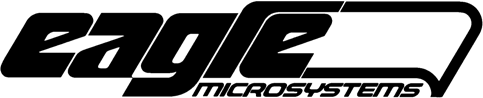 SPECIFICATIONPRECISION, LOW PROFILE, ELECTRONIC PLATFORM SCALE MODEL WP-1000GENERALThe scale shall be an Eagle Microsystems Model WP1000 Precision, Low Profile Electronic Platform Scale suitable for weighing a single drum or carboy having a maximum diameter of 24 inches / 60 cm. Scale shall have a maximum capacity of 	 lbs. / 	 kg., providing an accuracy of 0.1 % of rated capacity.WORK SPECIFIED ELSEWHEREThe scale base shall be secured in place using a loading curb which shall be acchored to the floor by the contractor using 1/2" diameter mounting hardware.START UP / OPERATIONInstallation shall be accomplished without the need for special tools or lifting devices. Start up, calibration and operation of the scale shall not require the services of the manufacturer, however, assistance shall be available from a factory trained, local representative if required.DESCRIPTIONThe scale shall be comprised of an ultra-low profile floor mount weighing base and a remote mount electronic indicator, furnished complete with 15 ft. / 5 m. interconnection cable. The entire weighing system shall weigh less than 35 lbs. / 16 kg for ease of installation.COMPONENTSSCALE BASEThe weighing platform shall be constructed from non-corrosive, high impact, solid PVC plastic, and shall protected by a 5 year warranty. The scale shall be suitable for weighing one (1) 24 inch / 60 cm max. diameter drum or carboy.	The platform shall be supported by four precision,sealed, strain gage, beam-type load cells with shock isolating, adjustable- height levelling feet. Load cells shall be temperature compensated 0 to 150o F / 0 to 65o C. Systems incorporating hydraulic load cells and fewer than four load cells shall not be acceptable. All scale electronics, including the load cell, shall be fully sealed for maximum protection against a hostile chemical environment. Maximum height of scale base (excluding electronics enclosure) shall not exceed 1 in. / 2.5 cm.ELECTRONIC INDICATORThe electronic indicator shall provide an 6-digit, high intensity, LED digital display of "Gross", "Tare", "Remaining", "Used" and "Total" weights. A vertical LED array shall clearly indicate status of the weight display. A "Low Level" visual indicator shall be furnished as standard. Optional alarm contacts shall also be available. The instrument shall have an electronic tare weight adjustment of 0 to 100 %.	Display resolution shall be user selectable in 0.2, 0.5, or 1 lb. (0.1 or 0.5 kg.) increments.	The indicator shall be capable of remote surface mounting to a distance of 1000 ft. / 300 m.. 15 ft. / 5 m of interconnection cable shall be furnished as standard. The instrument shall have an isolated output of 4-20 mAdc into 400 ohms.POWER SUPPLYThe scale shall operate from a 120 Vac, 60 Hz power supply.WARRANTYThe entire scale shall be covered by the manufacturers Standard Warranty, which shall include the entire assembly for one (1) year from date of startup. The scale base shall be protected by anextended warranty for a minimum of five (5) years, which will provide warranty repair or replacement if the scale base is damaged through corrosive exposure.MANUFACTURERThe scale shall be manufactured by Eagle Microsystems, Inc., Pottstown, PA, USA phone: 610-323-2250 / fax: 610-323-0114 /www.eaglemicrosystems.com.